Planning hebdomadaire anglais CM1/ semaine 5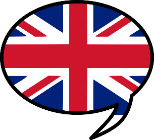 Projet : Apprendre une danse.Durée : 15 à 20 minutes par jourQr codes (à scanner) pour les familles qui ont seulement un smartphone. Pour les autres, cliquez sur les liens pour accéder au contenu.Cette semaine, tu vas t’entraîner tous les jours à apprendre une danse que tu pourras exécuter vendredi à 16h pour fêter les vacances !!!CFT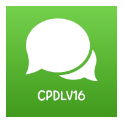 Consignes pour les élèvesRévisionsMardidécouvrir et comprendre1-Regarde cette vidéo. L’idée est que tu t’entraînes tous les jours afin d’être prêt(e) pour vendredi. 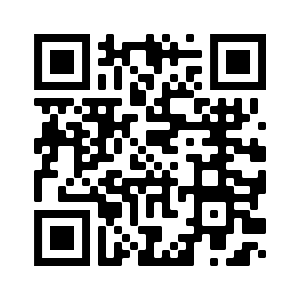 Aujourd’hui : entraîne-toi de 0 à 1’08 danseQuel est le mot que tu as reconnu ?Je te laisse découvrir le vocabulaire des sentiments : feelings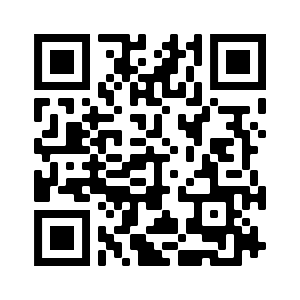 Mercrediécouter et répéterLet’s dance ! Aujourd’hui : Entraîne-toi à danser de 1’08 à 2 ’01.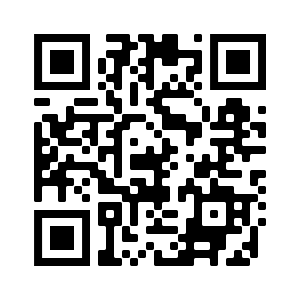 Pour faire une pause : regarde cette vidéo chanson à écouter  Combien de fois entends-tu le mot « happy » ?Entraîne-toi à répéter le vocabulaire d’hier : Entraînement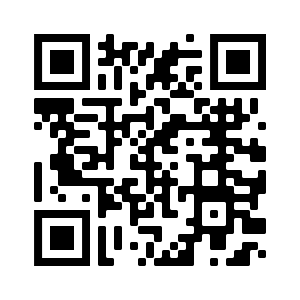 Jeudimémoriser Let’s dance ! Aujourd’hui : Entraîne-toi à danser de 2’01 à 2’34.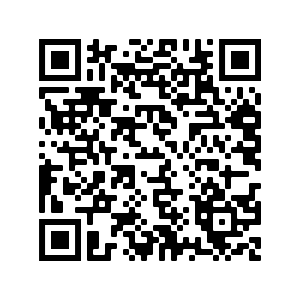 Pour te rappeler du vocabulaire des émotions : tu peux dessiner un émoticône pour chaque sentiment vu mardi. exempleEntraîne-toi à mémoriser le vocabulaire des émotions : exercice 1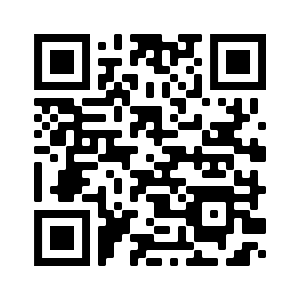 Exercice à l’écrit : exercice 2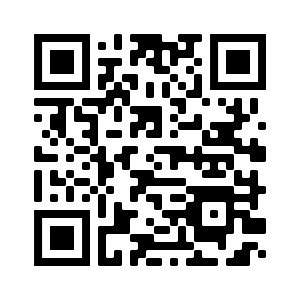 VendredirestituerAujourd’hui, c’est le grand jour : entraîne-toi à danser sur la chanson en entier afin d’être prêt(e) pour 16H !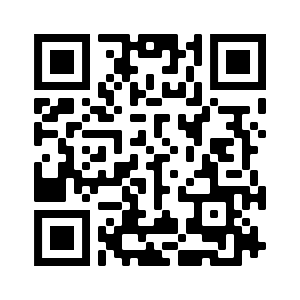 Tu peux danser sur cette bande son qui regroupe plusieurs chanteurs et musiciens de ton âge de pays différents : musique d'enfants du monde Aujourd’hui, c’est le grand jour : entraîne-toi à danser sur la chanson en entier afin d’être prêt(e) pour 16H !Tu peux danser sur cette bande son qui regroupe plusieurs chanteurs et musiciens de ton âge de pays différents : musique d'enfants du monde Conseils pour les parents : Pour la journée du mardi, le mot à trouver était « happy ». Pour la journée du mercredi : on entend le mot « Happy » 56 fois.vidéo pour aider à compter happy  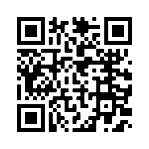 Chaque jour, votre enfant peut dire son humeur : « Today, I’m happy… Today, I’m tired… »Conseils pour les parents : Pour la journée du mardi, le mot à trouver était « happy ». Pour la journée du mercredi : on entend le mot « Happy » 56 fois.vidéo pour aider à compter happy  Chaque jour, votre enfant peut dire son humeur : « Today, I’m happy… Today, I’m tired… »Conseils pour les parents : Pour la journée du mardi, le mot à trouver était « happy ». Pour la journée du mercredi : on entend le mot « Happy » 56 fois.vidéo pour aider à compter happy  Chaque jour, votre enfant peut dire son humeur : « Today, I’m happy… Today, I’m tired… »